Estimation de la production de déchets de bâtimentCe document présente différentes données issues du suivi de différentes opérations en France ou en Angleterre ainsi que des formulaires de récolement obligatoires pour les opérations de démolition soumises aux obligations du décret du 31 mars 2011.Ratios de production de déchets de chantier de bâtimentCes ratios sont issus du suivi de différentes opérations au cours des 15 dernières années. Ces opérations ont couvet un large éventail de type de chantiers, de la construction neuve de logements à leur déconstruction, en passant par différents types de réhabilitation (en milieu occupé, non occupé ou semi occupé).Ces ratios doivent être pris comme des ordres de grandeur et non comme de valeurs absolues applicables à tout type de chantier. Avant d’être appliqué « en l’état » à une opération donnée, il conviendra de s’interroger sur le degré de similitude avec les types de travaux et de bâtiment desquels ont été établis ces ratios.On note toutefois une réelle cohérence entre ces valeurs obtenues sur des périodes et avec des méthodes différentes, apportant un certain niveau de confiance dans leur usage.Construction de logements individuels et petit collectifTableau 1. Ratio de production de déchets en construction de logements individuels et collectvifsSoit en volume, 7 à 8 big-bags d’ 1m3 pour les déchets non dangereux et 2 de déchets inertes.Déconstruction de bâtimentsTableau 2. Principaux ratios de production de déchets de 136 opérations* Les ratios dépendent du système constructif (constructions bois ou métalliques << béton), de l’ampleur de la démolition (fondations inclus ou non) et de celle de séparation des matériaux, des proportions de matériaux inertes recouverts d’enduits plâtre.** Majorité de ratio de déchets inertes aux environ de 1 /m² SHOB du fait de la forte majorité des systèmes constructifs en béton.*** jusqu’à près de 20% avec des cloisons recouvertes d’enduits plâtre.Pour chaque type de déchets et matériaux, 2 à 3 natures représentent deux tiers à plus de 98% de la quantité produite, à savoir : (cf. détail en annexe)Inertes : bétons et pierres à 77% et mélanges à 18% ;Non dangereux : métaux à 44%, mélanges à 19% et bois non traités (dits « bois A ») à 11% ;Dangereux (sans tenir compte de la donnée incohérente ou exceptionnelle citée précédemment) : amiante lié à des matériaux inertes à 28%, terres contenant des substances dangereuses à 36% et autres déchets dangereux à 20%.RéhabilitationMilieu occupé (Logements collectifs) : 5 kg de déchets/m²*Milieu semi occupé (Tertiaire) : 20 kg de déchets/m²*Milieu non occupé (Tertiaire) : 50 kg de déchets/m²** Surface de plancherLe détail des types de déchets rencontrés sur ces opérations de réhabilitation est fourni sur le graphique suivant.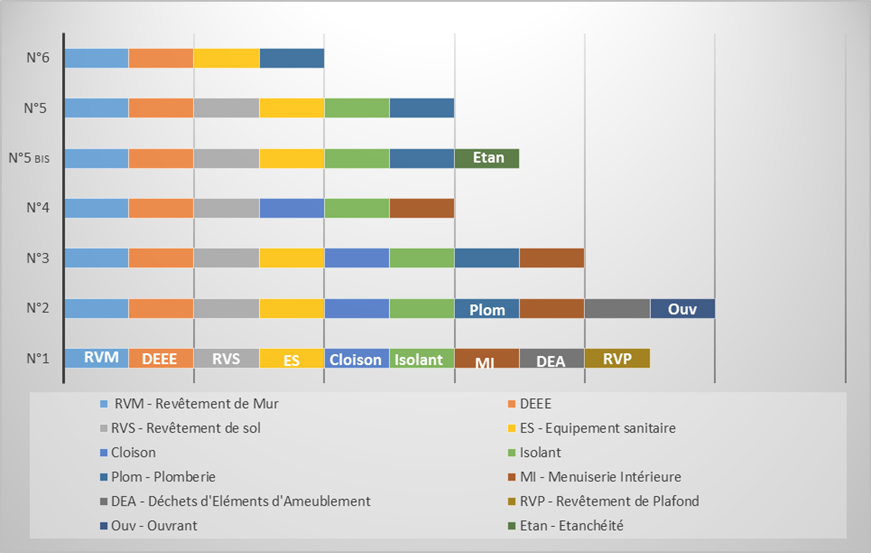 Fiche de conversion volume / poidsCf. onglet spécifique dans le fichier suivant :Taux de chute en constructionCf. onglet spécifique dans le fichier accessible au point 2 ci-dessus.Annexe. Détail des déchets produits lors d’opérations de démolitionCONSTRUCTION NEUVE DE LOGEMENTSCONSTRUCTION NEUVE DE LOGEMENTSCONSTRUCTION NEUVE DE LOGEMENTSCONSTRUCTION NEUVE DE LOGEMENTSDéchetLogementRatioGammeDéchetLogementkg/m² SHOBkg/m² SHOBInertesTous types13,5de 1 à 36MétauxCollectifs0,45de 0,1 à 0,9MétauxIndividuels0BoisTous types1,3de 0,6 à 3,2Déchets non dangereux  en mélange Collectifs5,7de 1,5 à 9,5Déchets non dangereux  en mélange Individuels7,7de 0,8 à 12,7Plâtre, cloisonsTous types2,3de 0,75 à 2,6, majoritairement autour de 2,3CartonsTous types0,25de 0,03 à 0,35Total collectifs23,5Total individuels25,1Total (t)Par opération (t)Ratio moyen (t/m² SHOB)*Déchets inertes91,9%52121,00**Déchets non dangereux6,6%***3730,07Déchets dangereux1,6%890,017TotalBéton et pierreBéton et pierreAutres déchets inertesAutres déchets inertesCéramique (carrelage, faïence et sanitaires)Céramique (carrelage, faïence et sanitaires)Mélanges bitumineux (sans goudron)Mélanges bitumineux (sans goudron)Mélanges de DI sans DNDMélanges de DI sans DNDTerres (hors terre végétale) non polluéesTerres (hors terre végétale) non polluéesTuiles et briquesTuiles et briquesVerre sans menuiserieVerre sans menuiserieMatériaux et déchets inertes656695506777506777871687161825182556155615119356119356134313431293712937126126Répartition77%77%1%1%0%0%1%1%18%18%0%0%2%2%0%0%quantité moyenne par opération40224022696914144545947947111110310311quantité moyenne par opération en ayant produit556955694594598787510510284228420058858888TotalPlaques et carreauxPlaques et carreauxPlatre_enduits+support inertePlatre_enduits+support inerteComplexes plâtre + isolantComplexes plâtre + isolantBois non traité (A)Bois non traité (A)Bois faiblement adjuvantésBBois faiblement adjuvantésBFenêtres et autres ouvertures vitréesFenêtres et autres ouvertures vitréesMétauxMétauxPlastiquesPlastiquesIsolants_Laines_minéralesIsolants_Laines_minéralesIsolants_Plastiques alvéolairesIsolants_Plastiques alvéolairesIsolants_AutresIsolants_AutresComplexe d'étanchéité sans goudron Complexe d'étanchéité sans goudron Revêtements de solsRevêtements de solsDEEE non dangereuxDEEE non dangereuxMelanges_DNDMelanges_DNDVégétauxVégétauxTerre végétaleTerre végétaleAutres DNDAutres DNDMatériaux et déchets non dangereux46943429,98429,9892992934534551275127281928193939204912049131231245245280802987298710810827227278789086908619019034834828502850Répartition1%1%2%2%1%1%11%11%6%6%0%0%44%44%1%1%1%1%0%0%6%6%0%0%1%1%0%0%19%19%0%0%1%1%6%6%quantité moyenne par opération3,43,47,47,42,72,740,740,722,422,40,30,3162,6162,62,52,53,63,60,60,623,723,70,90,92,22,20,60,672,172,11,51,52,82,822,622,6quantité moyenne par opération en ayant produit363684843131160160494900201201111130301313498498121225257,127,121541541313009292TotalAmiante lié à des matériaux inertesAmiante lié à des matériaux inertesAmiante_lié _autreAmiante_lié _autreAmiante friableAmiante friableMélanges bitumineux contenant du goudronMélanges bitumineux contenant du goudronComplexe d'étanchéité contenant du goudronComplexe d'étanchéité contenant du goudronPeintures contenant des substances dangereusesPeintures contenant des substances dangereusesBois traités contenant des substances dangereusesBois traités contenant des substances dangereusesEquipements de chauffage, de climatisation ou frigorifiques contenant des fluides frigorigènes dangereuxEquipements de chauffage, de climatisation ou frigorifiques contenant des fluides frigorigènes dangereuxSources lumineuses (tubes fluorescents, néons, lampes à décharges, lampes à LED)Sources lumineuses (tubes fluorescents, néons, lampes à décharges, lampes à LED)Autres DEEE contenant des substances dangereusesAutres DEEE contenant des substances dangereusesTerres contenant des substances dangereusesTerres contenant des substances dangereusesDD_autresDD_autresMatériaux et déchets dangereux1116731773413416886883663666,56,56,66,62512516,26,2222246464062406221942194Répartition28%3%3%6%6%3%3%0%0%0%0%2%2%0,1%0,1%0,2%0,2%0,4%0,4%36%36%20%20%quantité moyenne par opération2533553300002200000032321717quantité moyenne par opération en ayant produit57121238389292220036363,123,121,591,595,095,09677677104104